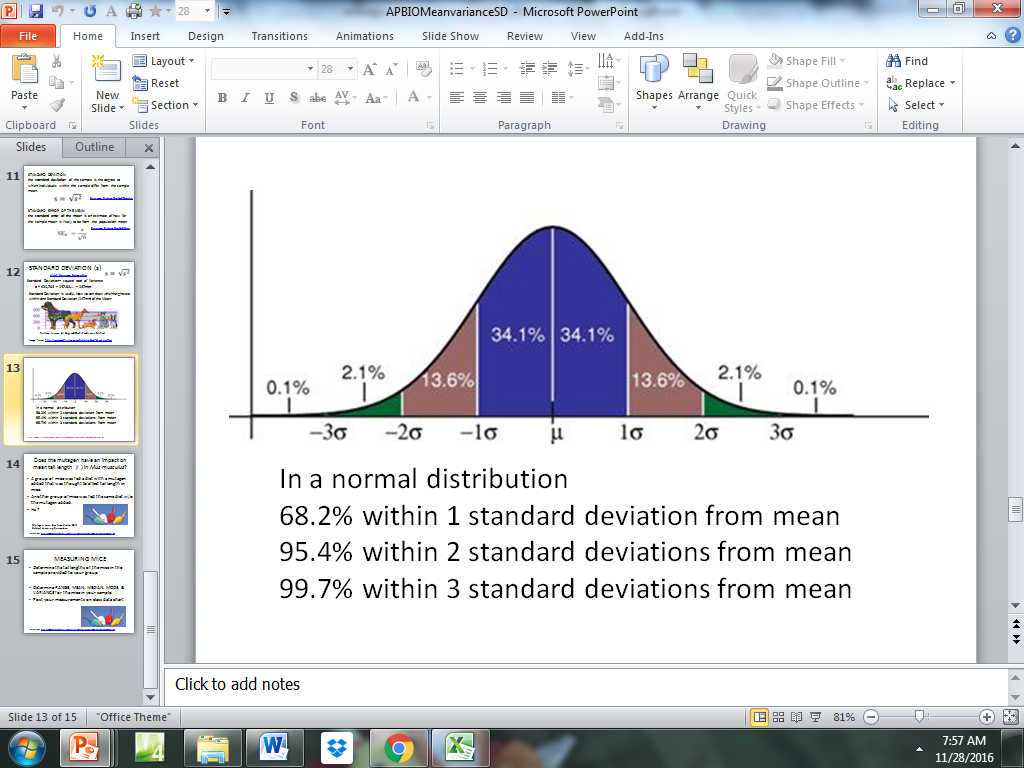 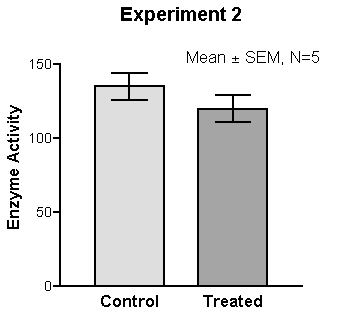 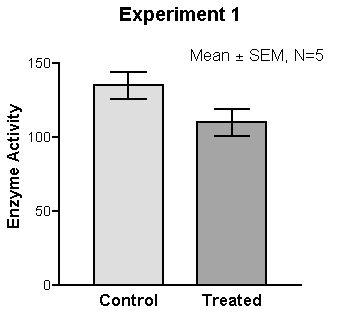 What can you conclude about Experiment 1?What can you conclude about Experiment 2?